MULTIMODAL DANGEROUS GOODS FORM1 Shipper/Consignor/Sender1 Shipper/Consignor/Sender1 Shipper/Consignor/Sender1 Shipper/Consignor/Sender1 Shipper/Consignor/Sender1 Shipper/Consignor/Sender2 Transport document number  2 Transport document number  2 Transport document number  2 Transport document number  2 Transport document number  2 Transport document number  2 Transport document number  1 Shipper/Consignor/Sender1 Shipper/Consignor/Sender1 Shipper/Consignor/Sender1 Shipper/Consignor/Sender1 Shipper/Consignor/Sender1 Shipper/Consignor/Sender3 Page 1 of  1  pages3 Page 1 of  1  pages3 Page 1 of  1  pages4 Shipper’s reference4 Shipper’s reference4 Shipper’s reference4 Shipper’s reference1 Shipper/Consignor/Sender1 Shipper/Consignor/Sender1 Shipper/Consignor/Sender1 Shipper/Consignor/Sender1 Shipper/Consignor/Sender1 Shipper/Consignor/Sender5 Freight forwarder’s reference5 Freight forwarder’s reference5 Freight forwarder’s reference5 Freight forwarder’s reference6 Consignee6 Consignee6 Consignee6 Consignee6 Consignee6 Consignee7 Carrier (to be completed by the carrier)7 Carrier (to be completed by the carrier)7 Carrier (to be completed by the carrier)7 Carrier (to be completed by the carrier)7 Carrier (to be completed by the carrier)7 Carrier (to be completed by the carrier)7 Carrier (to be completed by the carrier)SHIPPER’S DECLARATIONI hereby declare that the contents of this consignment are fully and accurately described below by the Proper Shipping Name,and are classified, packaged,marked and labelled/placarded and are in all respects in proper condition for transport according to the applicable international and national government regulations.SHIPPER’S DECLARATIONI hereby declare that the contents of this consignment are fully and accurately described below by the Proper Shipping Name,and are classified, packaged,marked and labelled/placarded and are in all respects in proper condition for transport according to the applicable international and national government regulations.SHIPPER’S DECLARATIONI hereby declare that the contents of this consignment are fully and accurately described below by the Proper Shipping Name,and are classified, packaged,marked and labelled/placarded and are in all respects in proper condition for transport according to the applicable international and national government regulations.SHIPPER’S DECLARATIONI hereby declare that the contents of this consignment are fully and accurately described below by the Proper Shipping Name,and are classified, packaged,marked and labelled/placarded and are in all respects in proper condition for transport according to the applicable international and national government regulations.SHIPPER’S DECLARATIONI hereby declare that the contents of this consignment are fully and accurately described below by the Proper Shipping Name,and are classified, packaged,marked and labelled/placarded and are in all respects in proper condition for transport according to the applicable international and national government regulations.SHIPPER’S DECLARATIONI hereby declare that the contents of this consignment are fully and accurately described below by the Proper Shipping Name,and are classified, packaged,marked and labelled/placarded and are in all respects in proper condition for transport according to the applicable international and national government regulations.SHIPPER’S DECLARATIONI hereby declare that the contents of this consignment are fully and accurately described below by the Proper Shipping Name,and are classified, packaged,marked and labelled/placarded and are in all respects in proper condition for transport according to the applicable international and national government regulations.8 This shipment is within the limitations  prescribed for:  (Delete non-applicable8 This shipment is within the limitations  prescribed for:  (Delete non-applicable8 This shipment is within the limitations  prescribed for:  (Delete non-applicable8 This shipment is within the limitations  prescribed for:  (Delete non-applicable8 This shipment is within the limitations  prescribed for:  (Delete non-applicable8 This shipment is within the limitations  prescribed for:  (Delete non-applicable9 Additional handling information9 Additional handling information9 Additional handling information9 Additional handling information9 Additional handling information9 Additional handling information9 Additional handling informationPASSENGER AND CARGOAIRCRAFTPASSENGER AND CARGOAIRCRAFTPASSENGER AND CARGOAIRCRAFTCARGO AIRCRAFT ONLYCARGO AIRCRAFT ONLYCARGO AIRCRAFT ONLY9 Additional handling information9 Additional handling information9 Additional handling information9 Additional handling information9 Additional handling information9 Additional handling information9 Additional handling information10 Vessel/flight no. and date10 Vessel/flight no. and date10 Vessel/flight no. and date11 Port/place of loading11 Port/place of loading11 Port/place of loading9 Additional handling information9 Additional handling information9 Additional handling information9 Additional handling information9 Additional handling information9 Additional handling information9 Additional handling information12 Port/place of discharge12 Port/place of discharge12 Port/place of discharge13 Destination13 Destination13 Destination9 Additional handling information9 Additional handling information9 Additional handling information9 Additional handling information9 Additional handling information9 Additional handling information9 Additional handling information14 Shipping marks* Number and kind of packages; description of goods      * Number and kind of packages; description of goods      * Number and kind of packages; description of goods      * Number and kind of packages; description of goods      * Number and kind of packages; description of goods      * Number and kind of packages; description of goods      Gross mass (kg)Gross mass (kg)Gross mass (kg)Net mass (kg)Net mass (kg)Cube (m3)15 Container identification no./     vehicle registration no.15 Container identification no./     vehicle registration no.16 Seal number(s)16 Seal number(s)17 Container/vehicle size & type17 Container/vehicle size & type17 Container/vehicle size & type17 Container/vehicle size & type18 Tare mass (kg)18 Tare mass (kg)18 Tare mass (kg)19 Total gross mass     (including tare) (kg)19 Total gross mass     (including tare) (kg)CONTAINER/VEHICLE PACKING CERTIFICATEI hereby declare that the goods described above have been packed/loaded into the container/vehicle identified above in accordance with the applicable provisions.**MUST BE COMPLETED AND SIGNED FOR ALL CONTAINER/VEHICLE LOADS BY PERSON RESPONSIBLE FOR PACKING/LOADINGCONTAINER/VEHICLE PACKING CERTIFICATEI hereby declare that the goods described above have been packed/loaded into the container/vehicle identified above in accordance with the applicable provisions.**MUST BE COMPLETED AND SIGNED FOR ALL CONTAINER/VEHICLE LOADS BY PERSON RESPONSIBLE FOR PACKING/LOADINGCONTAINER/VEHICLE PACKING CERTIFICATEI hereby declare that the goods described above have been packed/loaded into the container/vehicle identified above in accordance with the applicable provisions.**MUST BE COMPLETED AND SIGNED FOR ALL CONTAINER/VEHICLE LOADS BY PERSON RESPONSIBLE FOR PACKING/LOADINGCONTAINER/VEHICLE PACKING CERTIFICATEI hereby declare that the goods described above have been packed/loaded into the container/vehicle identified above in accordance with the applicable provisions.**MUST BE COMPLETED AND SIGNED FOR ALL CONTAINER/VEHICLE LOADS BY PERSON RESPONSIBLE FOR PACKING/LOADINGCONTAINER/VEHICLE PACKING CERTIFICATEI hereby declare that the goods described above have been packed/loaded into the container/vehicle identified above in accordance with the applicable provisions.**MUST BE COMPLETED AND SIGNED FOR ALL CONTAINER/VEHICLE LOADS BY PERSON RESPONSIBLE FOR PACKING/LOADING21 RECEIVING ORGANIZATION RECEIPTReceived the above number of packages/containers/trailers in apparent good order and condition,unless stated hereon: RECEIVING ORGANISATION REMARKS:21 RECEIVING ORGANIZATION RECEIPTReceived the above number of packages/containers/trailers in apparent good order and condition,unless stated hereon: RECEIVING ORGANISATION REMARKS:21 RECEIVING ORGANIZATION RECEIPTReceived the above number of packages/containers/trailers in apparent good order and condition,unless stated hereon: RECEIVING ORGANISATION REMARKS:21 RECEIVING ORGANIZATION RECEIPTReceived the above number of packages/containers/trailers in apparent good order and condition,unless stated hereon: RECEIVING ORGANISATION REMARKS:21 RECEIVING ORGANIZATION RECEIPTReceived the above number of packages/containers/trailers in apparent good order and condition,unless stated hereon: RECEIVING ORGANISATION REMARKS:21 RECEIVING ORGANIZATION RECEIPTReceived the above number of packages/containers/trailers in apparent good order and condition,unless stated hereon: RECEIVING ORGANISATION REMARKS:21 RECEIVING ORGANIZATION RECEIPTReceived the above number of packages/containers/trailers in apparent good order and condition,unless stated hereon: RECEIVING ORGANISATION REMARKS:21 RECEIVING ORGANIZATION RECEIPTReceived the above number of packages/containers/trailers in apparent good order and condition,unless stated hereon: RECEIVING ORGANISATION REMARKS:20 Name of company20 Name of company20 Name of company20 Name of company20 Name of companyHaulier’s nameHaulier’s name22 Name of company (OF SHIPPER PREPARING THIS NOTE)22 Name of company (OF SHIPPER PREPARING THIS NOTE)22 Name of company (OF SHIPPER PREPARING THIS NOTE)22 Name of company (OF SHIPPER PREPARING THIS NOTE)22 Name of company (OF SHIPPER PREPARING THIS NOTE)22 Name of company (OF SHIPPER PREPARING THIS NOTE)Name/status of declarantName/status of declarantName/status of declarantName/status of declarantName/status of declarantVehicle reg.noVehicle reg.noName/status of declarantName/status of declarantName/status of declarantName/status of declarantName/status of declarantName/status of declarantPlace and datePlace and datePlace and datePlace and datePlace and dateSignature and dateSignature and datePlace and datePlace and datePlace and datePlace and datePlace and datePlace and dateSignature of declarantSignature of declarantSignature of declarantSignature of declarantSignature of declarantDRIVER’S SIGNATUREDRIVER’S SIGNATURESignature of declarantSignature of declarantSignature of declarantSignature of declarantSignature of declarantSignature of declarant*  FOR DANGEROUS GOODS: You must specify: proper shipping name, hazard class, UN no., packing group, (where assigned), marine pollutant and observe the mandatory     requirements under applicable national and international governmental regulations. For the purposes of the IMDG Code and ADR see 5.4.1.1.** see 5.4.2.*  FOR DANGEROUS GOODS: You must specify: proper shipping name, hazard class, UN no., packing group, (where assigned), marine pollutant and observe the mandatory     requirements under applicable national and international governmental regulations. For the purposes of the IMDG Code and ADR see 5.4.1.1.** see 5.4.2.*  FOR DANGEROUS GOODS: You must specify: proper shipping name, hazard class, UN no., packing group, (where assigned), marine pollutant and observe the mandatory     requirements under applicable national and international governmental regulations. For the purposes of the IMDG Code and ADR see 5.4.1.1.** see 5.4.2.*  FOR DANGEROUS GOODS: You must specify: proper shipping name, hazard class, UN no., packing group, (where assigned), marine pollutant and observe the mandatory     requirements under applicable national and international governmental regulations. For the purposes of the IMDG Code and ADR see 5.4.1.1.** see 5.4.2.*  FOR DANGEROUS GOODS: You must specify: proper shipping name, hazard class, UN no., packing group, (where assigned), marine pollutant and observe the mandatory     requirements under applicable national and international governmental regulations. For the purposes of the IMDG Code and ADR see 5.4.1.1.** see 5.4.2.*  FOR DANGEROUS GOODS: You must specify: proper shipping name, hazard class, UN no., packing group, (where assigned), marine pollutant and observe the mandatory     requirements under applicable national and international governmental regulations. For the purposes of the IMDG Code and ADR see 5.4.1.1.** see 5.4.2.*  FOR DANGEROUS GOODS: You must specify: proper shipping name, hazard class, UN no., packing group, (where assigned), marine pollutant and observe the mandatory     requirements under applicable national and international governmental regulations. For the purposes of the IMDG Code and ADR see 5.4.1.1.** see 5.4.2.*  FOR DANGEROUS GOODS: You must specify: proper shipping name, hazard class, UN no., packing group, (where assigned), marine pollutant and observe the mandatory     requirements under applicable national and international governmental regulations. For the purposes of the IMDG Code and ADR see 5.4.1.1.** see 5.4.2.*  FOR DANGEROUS GOODS: You must specify: proper shipping name, hazard class, UN no., packing group, (where assigned), marine pollutant and observe the mandatory     requirements under applicable national and international governmental regulations. For the purposes of the IMDG Code and ADR see 5.4.1.1.** see 5.4.2.*  FOR DANGEROUS GOODS: You must specify: proper shipping name, hazard class, UN no., packing group, (where assigned), marine pollutant and observe the mandatory     requirements under applicable national and international governmental regulations. For the purposes of the IMDG Code and ADR see 5.4.1.1.** see 5.4.2.*  FOR DANGEROUS GOODS: You must specify: proper shipping name, hazard class, UN no., packing group, (where assigned), marine pollutant and observe the mandatory     requirements under applicable national and international governmental regulations. For the purposes of the IMDG Code and ADR see 5.4.1.1.** see 5.4.2.*  FOR DANGEROUS GOODS: You must specify: proper shipping name, hazard class, UN no., packing group, (where assigned), marine pollutant and observe the mandatory     requirements under applicable national and international governmental regulations. For the purposes of the IMDG Code and ADR see 5.4.1.1.** see 5.4.2.*  FOR DANGEROUS GOODS: You must specify: proper shipping name, hazard class, UN no., packing group, (where assigned), marine pollutant and observe the mandatory     requirements under applicable national and international governmental regulations. For the purposes of the IMDG Code and ADR see 5.4.1.1.** see 5.4.2.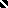 